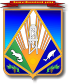 МУНИЦИПАЛЬНОЕ ОБРАЗОВАНИЕХАНТЫ-МАНСИЙСКИЙ РАЙОНХанты-Мансийский автономный округ – ЮграАДМИНИСТРАЦИЯ ХАНТЫ-МАНСИЙСКОГО РАЙОНАП О С Т А Н О В Л Е Н И Еот   .12.2022                                                                                                № г. Ханты-МансийскО признании  утратившим силу постановления  администрации Ханты-Мансийского районаот 21.02.2014 № 31 «О создании муниципальной информационной системы Ханты-Мансийского района в сети Интернет для ввода информации о закупках для муниципальных нужд Ханты-Мансийского района»В целях приведения муниципальных правовых актов в соответствие с действующим законодательством, на основании статьи 32 Устава Ханты-Мансийского района:1. Признать утратившим силу постановление  администрации Ханты-Мансийского района от 21.02.2014 № 31 «О создании муниципальной информационной системы Ханты-Мансийского района в сети Интернет для ввода информации о закупках для муниципальных нужд Ханты-Мансийского района».2. Опубликовать (обнародовать) настоящее постановление в газете «Наш район», в официальном сетевом издании «Наш район Ханты-Мансийский», разместить на официальном сайте администрации  Ханты-Мансийского района.3. Настоящее постановление вступает в силу после его официального опубликования (обнародования).Глава Ханты-Мансийского района                                         К.Р.Минулин